2018 M. KAUNO RAJONO RAMUČIŲ KULTŪROS CENTRO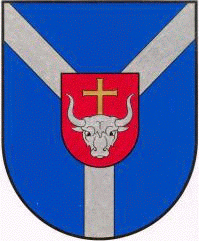 VOŠKONIŲ LAISVALAIKIO SALĖSDARBO LAIKASKontaktai:Kultūrinių renginių organizatorėDanguolė Kasparienė+370 685 82066Direktorė Živilė Jurgaitienė+370 699 28414KOLEKTYVO PAVADINIMASDarbo.krūvis etataisPareigybės lygiaiKolektyvo kategorijaDalyvių skaičiusPirmadienisAntradienisTrečiadienisKetvirtadienisPenktadienisKOLEKTYVO PAVADINIMASDarbo.krūvis etataisPareigybės lygiaiKolektyvo kategorijaDalyvių skaičiusDARBUOTOJO DARBO LAIKASKOLEKTYVO REPETICIJŲ LAIKASDARBUOTOJO DARBO LAIKASKOLEKTYVO REPETICIJŲ LAIKASDARBUOTOJO DARBO LAIKASKOLEKTYVO REPETICIJŲ LAIKASDARBUOTOJO DARBO LAIKASKOLEKTYVO REPETICIJŲ LAIKASDARBUOTOJO DARBO LAIKASKOLEKTYVO REPETICIJŲ LAIKASŽivilė JurgaitienėDirektorė1,0A8.00 – 17.00Pietūs12.00 – 12.458.00 – 17.00Pietūs12.00 – 12.458.00 – 17.00Pietūs12.00 – 12.458.00 – 17.00Pietūs12.00 – 12.458.00 – 15.45Pietūs12.00 – 12.45Danguolė KasparienėVoškonių laisvalaikio salėskultūrinių renginių organizatorė1,0AI11.00 – 20.00Pietūs15.00 – 15.4511.00 – 20.00Pietūs15.00 – 15.4511.00 – 20.00Pietūs15.00 – 15.4511.00 – 20.00Pietūs15.00 – 15.459.00 – 16.45Pietūs12.00 – 12.45Stanislava ŠumilaitėVoškonių laisvalaikio salėsmeno vadovė,vaikų teatro studija „Vitaminas T“, suaugusiųjų teatro studija „Siena“1,0AIIIIIIII111612.00 – 21.00Pietūs15.00 – 15.4515.00 – 16.0019.00 – 21.0012.00 – 21.00Pietūs15.00 – 15.4512.00 – 21.00Pietūs15.00 – 15.4515.00 – 16.0019.00 – 21.0012.00 – 21.00Pietūs15.00 – 15.4512.00 – 19.45Pietūs15.00 – 15.45Irena IvanauskienėValytoja, VLS0,58.00 – 12.008.00 – 12.008.00 – 12.008.00 – 12.008.00 – 12.00